О предоставлении отсрочки уплаты арендной платы по договорам аренды имущества, находящегося в муниципальной собственности Цивильского муниципального округа Чувашской Республики, на период прохождения военной службы или оказания добровольного содействия в выполнении задач, возложенных на Вооруженные Силы Российской Федерации, и расторжения договоров аренды без применения штрафных санкцийВ соответствии Распоряжения Правительства РФ от 15.10.2022 №3046-р О предоставлении отсрочки уплаты арендной платы либо возможности расторжения договоров аренды федерального имущества, составляющего государственную казну РФ, без применения штрафных санкций физическим лицам, в том числе ИП или являющимся учредителем и руководителем юридического лица, призванным на военную службу по мобилизации в Вооруженные Силы РФ либо заключившим контракт о добровольном содействии в выполнении задач, возложенных на Вооруженные Силы РФ, на период прохождения военной службы (оказания добровольного содействия) в целях оказания мер поддержки арендаторам имущества и земельных участков, находящихся в муниципальной собственности, администрация Цивильского района Чувашской Республики ПОСТАНОВЛЯЕТ:1. Предоставить по договорам аренды имущества, находящегося в муниципальной собственности Цивильского муниципального округа Чувашской Республики (в том числе земельных участков), арендаторами по которым являются физические лица, в том числе индивидуальные предприниматели, юридические лица, в которых одно и то же физическое лицо, являющееся единственным учредителем (участником) юридического лица и его руководителем, в случае если указанные физические лица, в том числе индивидуальные предприниматели или физические лица, являющиеся учредителем (участником) юридического лица и его руководителем, призванные на военную службу по мобилизации в Вооруженные Силы Российской Федерации в соответствии с Указом Президента Российской Федерации от 21.09.2022 N 647 "Об объявлении частичной мобилизации в Российской Федерации" или проходящие военную службу по контракту, заключенному в соответствии с пунктом 7 ст. 38 Федерального закона от 28.03.1998 N 53-ФЗ "О воинской обязанности и военной службе" (далее – Федеральный закон), либо заключившие контракт о добровольном содействии в выполнении задач, возложенных на Вооруженные Силы Российской Федерации, отсрочку уплаты арендной платы на период прохождения военной службы или оказания добровольного содействия в выполнении задач, возложенных на Вооруженные Силы Российской Федерации и на 90 календарных дней со дня окончания периода прохождения военной службы или оказания добровольного содействия в выполнении задач, возложенных на Вооруженные Силы Российской Федерации, указанным лицом, на следующих условиях:а) отсутствие использования арендуемого по договору имущества в период прохождения военной службы или оказания добровольного содействия в выполнении задач, возложенных на Вооруженные Силы Российской Федерации;б) арендатор направляет арендодателю уведомление о предоставлении отсрочки уплаты арендной платы с приложением копий документов, подтверждающих статус прохождения военной службы по частичной мобилизации в Вооруженных Силах Российской Федерации, или копии уведомления о заключении контракта о прохождении военной службы в соответствии с п. 7 ст. 38 Федерального закона либо контракта о добровольном содействии в выполнении задач, возложенных на Вооруженные Силы Российской Федерации, предоставленного федеральным органом исполнительной власти, с которым заключены указанные контракты;в) арендатору предоставляется отсрочка уплаты арендной платы на период прохождения лицами, указанными в абзаце 1 настоящего пункта, военной службы или оказания добровольного содействия в выполнении задач, возложенных на Вооруженные Силы Российской Федерации и на 90 календарных дней со дня окончания периода прохождения военной службы или оказания добровольного содействия в выполнении задач, возложенных на Вооруженные Силы Российской Федерации, указанным лицом, на следующих условиях;г) задолженность по арендной плате подлежит уплате на основании дополнительного соглашения к договору аренды по истечении 90 календарных дней со дня окончания периода прохождения военной службы или оказания добровольного содействия в выполнении задач, возложенных на Вооруженные Силы Российской Федерации, лицом, указанным в пункте 1 настоящего распоряжения, поэтапно, не чаще одного раза в месяц, равными платежами, размер которых составляет половину ежемесячной арендной платы по договору аренды;д) не допускается установление дополнительных платежей, подлежащих уплате арендатором в связи с предоставлением отсрочки;е) на период прохождения лицом, указанным в пункте 1 настоящего распоряжения, военной службы или оказания добровольного содействия в выполнении задач, возложенных на Вооруженные Силы Российской Федерации, и в течение 90 календарных дней со дня окончания периода прохождения военной службы или оказания добровольного содействия в выполнении задач, возложенных на Вооруженные Силы Российской Федерации, указанным лицом не применяются штрафы, проценты за пользование чужими денежными средствами или иные меры ответственности в связи с несоблюдением арендатором порядка и сроков внесения арендной платы (в том числе в случаях, если такие меры предусмотрены договором аренды);ж) коммунальные платежи, связанные с арендуемым имуществом по договорам аренды, по которым арендатору предоставлена отсрочка уплаты арендной платы, уплачиваются арендодателем в период прохождения лицом, указанным в пункте 1 настоящего распоряжения, военной службы или оказания добровольного содействия в выполнении задач, возложенных на Вооруженные Силы Российской Федерации, до дня возобновления использования арендуемого по договору имущества, но не превышающий 90 календарных дней со дня окончания периода прохождения военной службы или оказания добровольного содействия в выполнении задач, возложенных на Вооруженные Силы Российской Федерации, указанным лицом.2. Предоставить возможность расторжения договоров аренды муниципальной собственности Цивильского муниципального округа Чувашской Республики (в том числе земельных участков) с лицами, указанными в п.1 настоящего постановления, без применения штрафных санкций, на следующих условиях:а) арендатор направляет арендодателю уведомление о расторжении договора аренды с приложением копий документов, подтверждающих статус прохождения военной службы по частичной мобилизации в Вооруженных Силах Российской Федерации, или копии уведомления о заключении контракта о прохождении военной службы в соответствии с п. 7 ст. 38  Федерального закона либо контракта о добровольном содействии в выполнении задач, возложенных на Вооруженные Силы Российской Федерации, предоставленного федеральным органом исполнительной власти, с которым заключены указанные контракты;б) договор аренды подлежит расторжению со дня получения арендодателем уведомления о расторжении договора аренды;в) не применяются штрафы, проценты за пользование чужими денежными средствами или иные меры ответственности в связи с расторжением договора аренды (в том числе в случаях, если такие меры предусмотрены договором аренды).3. Контроль за исполнением настоящего постановления возложить на отдел экономики и инвестиционной деятельности, земельных и имущественных отношений администрации Цивильского муниципального округа Чувашской Республики. 4. Настоящее постановление вступает в силу после его официального опубликования (обнародования).Глава Цивильского муниципального округа									А.В. ИвановСОГЛАСОВАНО:И.о. зам. главы администрации – начальник финансового отдела Цивильского муниципального округа_______________________________/ О.В. Андреева«09»  марта 2023 годаЗаведующий сектором правого обеспечения________________________/Т.Ю. Павлова /«09»  марта 2023 годаЗаместитель начальника отдела экономики и инвестиционной деятельности, земельных и имущественных отношений Цивильского муниципального округа______________________________/О.Н. Сорокина«09»  марта 2023 годаЧĂВАШ РЕСПУБЛИКИ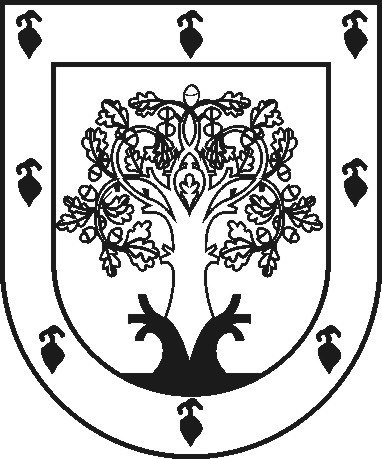 ЧУВАШСКАЯ РЕСПУБЛИКАÇĚРПӲМУНИЦИПАЛЛĂ ОКРУГĔНАДМИНИСТРАЦИЙĚЙЫШĂНУ2023 ç. пуш уйӑхĕн 09-мӗшӗ 200 №Çěрпÿ хулиАДМИНИСТРАЦИЯ ЦИВИЛЬСКОГО МУНИЦИПАЛЬНОГО ОКРУГАПОСТАНОВЛЕНИЕ09 марта 2023 г. № 200город Цивильск